ANALISIS BIAYA VARIABLE DALAM MENENTUKAN PERENCANAA LABA PERUSAHAAN PADA PT. MULTI MITRA MANAJEMENTESIS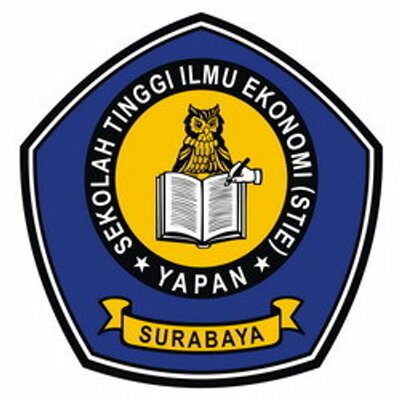 Oleh :SUWITO2014.11.01.0001PROGRAM PASCASARJANAMAGISTER MANAJEMEN SEKOLAH TINGGI ILMU EKONOMI STIE YAPAN2016